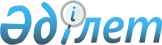 2021-2023 жылдарға арналған Қарауыл ауылдық округінің бюджеті туралыШығыс Қазақстан облысы Абай аудандық мәслихатының 2020 жылғы 28 желтоқсандағы № 58/8-VI шешімі. Шығыс Қазақстан облысының Әділет департаментінде 2020 жылғы 28 желтоқсанда № 8064 болып тіркелді
      ЗҚАИ-ның ескертпесі.
      Құжаттың мәтінінде түпнұсқаның пунктуациясы мен орфографиясы сақталған.
      Қазақстан Республикасының 2008 жылғы 4 желтоқсандағы Бюджет кодексінің 9-1 бабының 2 тармағына, 75 бабының 2 тармағына, Қазақстан Республикасының 2001 жылғы 23 қаңтардағы "Қазақстан Республикасындағы жергілікті мемлекеттік басқару және өзін-өзі басқару туралы" Заңының 6 бабының 1 тармағының 1) тармақшасына, Абай аудандық мәслихатының 2020 жылғы 24 желтоқсандағы № 58/3-VI "2021-2023 жылдарға арналған Абай ауданының бюджеті туралы" (нормативтік құқықтық актілерді мемлекеттік тіркеу Тізілімінде № 8035 болып тіркелген) шешіміне сәйкес, Абай аудандық мәслихаты ШЕШІМ ҚАБЫЛДАДЫ:
      1. 2021-2023 жылдарға арналған Қарауыл ауылдық округінің бюджеті 1, 2 және 3 қосымшаларға сәйкес, соның ішінде 2021 жылға келесі көлемдерде бекітілсін:
      1) кірістер - 204 624,3 мың теңге, соның ішінде:
      салықтық түсімдер - 18 770,0 мың теңге;
      салықтық емес түсімдер - 125,0 мың теңге;
      негізгі капиталды сатудан түсетін түсімдер - 0 теңге;
      трансферттер түсімі - 185 729,3 мың теңге;
      2) шығындар - 207 613,1 мың теңге;
      3) таза бюджеттік кредиттеу - 0 теңге, соның ішінде:
      бюджеттік кредиттер - 0 теңге;
      бюджеттік кредиттерді өтеу - 0 теңге;
      4) қаржы активтерімен операциялар бойынша сальдо - 0 теңге;
      қаржы активтерін сатып алу - 0 теңге;
      мемлекеттің қаржы активтерін сатудан түсетін түсімдер - 0 теңге;
      5) бюджет тапшылығы (профициті) - – 2 988,8 мың теңге;
      6) бюджет тапшылығын қаржыландыру (профицитін пайдалану) - 2 988,8 мың теңге;
      қарыздар түсімі - 0 теңге;
      қарыздарды өтеу - 0 теңге;
      бюджет қаражатының пайдаланылатын қалдықтары - 2 988,8 мың теңге.
      Ескерту. 1-тармақ жаңа редакцияда - Шығыс Қазақстан облысы Абай аудандық мәслихатының 02.12.2021 № 15/2-VII шешімімен (01.01.2021 бастап қолданысқа енгізіледі). 


      2. 2021 жылға арналған Қарауыл ауылдық округінің бюджетіне аудандық бюджеттен берілетін субвенция көлемі 47 380,0 мың теңге сомасында ескерілсін.
      3. 4 қосымшаға сәйкес Абай аудандық мәслихатының кейбір шешімдерінің күші жойылды деп танылсын.
      4. Осы шешім 2021 жылғы 1 қаңтардан бастап қолданысқа енгізіледі. 2021 жылға арналған Қарауыл ауылдық округінің бюджеті
      Ескерту. 1-қосымша жаңа редакцияда - Шығыс Қазақстан облысы Абай аудандық мәслихатының 02.12.2021 № 15/2-VII шешімімен (01.01.2021 бастап қолданысқа енгізіледі). 2022 жылға арналған Қарауыл ауылдық округінің бюджеті 2023 жылға арналған Қарауыл ауылдық округінің бюджеті Абай аудандық мәслихатының күші жойылған кейбір шешімдерінің тізбесі
      1. "2020-2022 жылдарға арналған Қарауыл ауылдық округінің бюджеті туралы" Абай аудандық мәслихатының 2020 жылғы 15 қаңтардағы № 43/3-VІ (нормативтік құқықтық актілерді мемлекеттік тіркеу Тізілімінде № 6701 болып тіркелген, Қазақстан Республикасының нормативтік құқықтық актілердің электрондық түрдегі эталондық бақылау банкінде 2020 жылғы 31 қаңтарда жарияланған) шешімі;
      2. Абай аудандық мәслихатының 2020 жылғы 13 сәуірдегі № 46/2-VI "2020-2022 жылдарға арналған Қарауыл ауылдық округінің бюджеті туралы" 2020 жылғы 15 қаңтардағы № 43/3-VІ шешіміне өзгерістер енгізу туралы" (нормативтік құқықтық актілерді мемлекеттік тіркеу Тізілімінде № 6924 болып тіркелген, Қазақстан Республикасының нормативтік құқықтық актілердің электрондық түрдегі эталондық бақылау банкінде 2020 жылғы 23 сәуірде жарияланған) шешімі;
      3. Абай аудандық мәслихатының 2020 жылғы 5 мамырдағы № 48/2-VI "2020-2022 жылдарға арналған Қарауыл ауылдық округінің бюджеті туралы" 2020 жылғы 15 қаңтардағы № 43/3-VІ шешіміне өзгерістер енгізу туралы" (нормативтік құқықтық актілерді мемлекеттік тіркеу Тізілімінде № 7072 болып тіркелген, Қазақстан Республикасының нормативтік құқықтық актілердің электрондық түрдегі эталондық бақылау банкінде 2020 жылғы 21 мамырда жарияланған) шешімі;
      4. Абай аудандық мәслихатының 2020 жылғы 15 шілдедегі № 50/2-VI "2020-2022 жылдарға арналған Қарауыл ауылдық округінің бюджеті туралы" 2020 жылғы 15 қаңтардағы № 43/3-VІ шешіміне өзгерістер енгізу туралы" (нормативтік құқықтық актілерді мемлекеттік тіркеу Тізілімінде № 7390 болып тіркелген, Қазақстан Республикасының нормативтік құқықтық актілердің электрондық түрдегі эталондық бақылау банкінде 2020 жылғы 23 шілдеде жарияланған) шешімі;
      5. Абай аудандық мәслихатының 2020 жылғы 25 қыркүйекдегі № 53/7-VI "2020-2022 жылдарға арналған Қарауыл ауылдық округінің бюджеті туралы" 2020 жылғы 15 қаңтардағы № 43/3-VІ шешіміне өзгерістер енгізу туралы" (нормативтік құқықтық актілерді мемлекеттік тіркеу Тізілімінде № 7600 болып тіркелген, Қазақстан Республикасының нормативтік құқықтық актілердің электрондық түрдегі эталондық бақылау банкінде 2020 жылғы 2 қазанда жарияланған) шешімі;
      6. Абай аудандық мәслихатының 2020 жылғы 13 қарашадағы № 55/2-VI "2020-2022 жылдарға арналған Қарауыл ауылдық округінің бюджеті туралы" 2020 жылғы 15 қаңтардағы № 43/3-VІ шешіміне өзгерістер енгізу туралы" (нормативтік құқықтық актілерді мемлекеттік тіркеу Тізілімінде № 7842 болып тіркелген, Қазақстан Республикасының нормативтік құқықтық актілердің электрондық түрдегі эталондық бақылау банкінде 2020 жылғы 23 қарашада жарияланған) шешімі;
      7. Абай аудандық мәслихатының 2020 жылғы 10 желтоқсандағы № 57/2-VI "2020-2022 жылдарға арналған Қарауыл ауылдық округінің бюджеті туралы" 2020 жылғы 15 қаңтардағы № 43/3-VІ шешіміне өзгерістер енгізу туралы" (нормативтік құқықтық актілерді мемлекеттік тіркеу Тізілімінде № 7976 болып тіркелген, Қазақстан Республикасының нормативтік құқықтық актілердің электрондық түрдегі эталондық бақылау банкінде 2020 жылғы 15 желтоқсанда жарияланған) шешімі.
					© 2012. Қазақстан Республикасы Әділет министрлігінің «Қазақстан Республикасының Заңнама және құқықтық ақпарат институты» ШЖҚ РМК
				
      Сессия төрағасы 

А. Белибаев

      Мәслихат хатшысы 

Е. Лдибаев
Абай аудандық мәслихатының 
2020 жылғы 28 желтоқсандағы 
№ 58/8-VI шешіміне 1 қосымша
Санаты
Санаты
Санаты
Санаты
Санаты
Санаты
Сома (мың теңге)
Сыныбы
Сыныбы
Сыныбы
Сыныбы
Сыныбы
Сома (мың теңге)
Кіші сыныбы
Кіші сыныбы
Кіші сыныбы
Кіші сыныбы
Сома (мың теңге)
Ерекшелігі
Ерекшелігі
Сома (мың теңге)
Атауы
Сома (мың теңге)
I. КІРІСТЕР
204 624,3
1
Салықтық түсімдер
18 770,0
01
Табыс салығы
8 713,0
2
2
Жеке табыс салығы 
8 713,0
02
Төлем көзінен салық салынбайтын табыстардан ұсталатын жеке табыс салығы
8 713,0
04
Меншiкке салынатын салықтар
10 057,0
1
1
Мүлiкке салынатын салықтар
200,0
02
Жеке тұлғалардың мүлкiне салынатын салық 
200,0
3
3
Жер салығы
387,0
02
Жер салығы
387,0
4
4
Көлiк құралдарына салынатын салық
9 470,0
01
Заңды тұлғалардан көлiк құралдарына салынатын салық 
1 300,0
02
Жеке тұлғалардан көлiк құралдарына салынатын салық 
8 170,0
2
Салықтық емес түсiмдер
125,0
01
Мемлекеттік меншіктен түсетін кірістер
125,0
5
5
Мемлекет меншігіндегі мүлікті жалға беруден түсетін кірістер
125,0
10
Аудандық маңызы бар қала, ауыл, кент, ауылдық округ коммуналдық меншігінің мүлкін жалға беруден түсетін кірістер
125,0
3
Негізгі капиталды сатудан түсетін түсімдер
0
01
Мемлекеттік мекемелерге бекітілген мемлекеттік мүлікті сату
0
1
1
Мемлекеттік мекемелерге бекітілген мемлекеттік мүлікті сату
0
02
Жергілікті бюджеттен қаржыландырылатын мемлекеттік мекемелерге бекітілген мүлікті сатудан түсетін түсімдер
0
4
Трансферттер түсімі
185 729,3
02
Мемлекеттік басқарудың жоғары тұрған органдарынан түсетін трансферттер
185 729,3
3
3
Аудандардың (облыстық маңызы бар қаланың) бюджетінен трансферттер
185 729,3
01
Ағымдағы нысаналы трансферттер
138 349,3
03
Аудандардың (облыстық маңызы бар қаланың) бюджетінен субвенциялар
14 698,0
05
Республикалық бюджеттен жалпы сипаттағы мемлекеттiк қызметтеріне берілетін субвенциялар
32 682,0
Функционалдық топ
Функционалдық топ
Функционалдық топ
Функционалдық топ
Функционалдық топ
Функционалдық топ
Сома (мың теңге)
Кіші функция
Кіші функция
Кіші функция
Кіші функция
Кіші функция
Сома (мың теңге)
Бюджеттік бағдарламалардың әкімшісі
Бюджеттік бағдарламалардың әкімшісі
Бюджеттік бағдарламалардың әкімшісі
Бюджеттік бағдарламалардың әкімшісі
Сома (мың теңге)
Бағдарлама
Бағдарлама
Бағдарлама
Сома (мың теңге)
Атауы
Сома (мың теңге)
II.ШЫҒЫНДАР
207 613,1
01
Жалпы сипаттағы мемлекеттiк қызметтер 
67 567,6
1
Мемлекеттiк басқарудың жалпы функцияларын орындайтын өкiлдi, атқарушы және басқа органдар
67 567,6
124
Аудандық маңызы бар қала, ауыл, кент, ауылдық округ әкімінің аппараты
67 567,6
001
Аудандық маңызы бар қала, ауыл, кент, ауылдық округ әкімінің қызметін қамтамасыз ету жөніндегі қызметтер
66 446,4
022
Мемлекеттік органның күрделі шығыстары
1 121,2
07
Тұрғын үй-коммуналдық шаруашылық
135 343,7
1
Тұрғын үй шаруашылығы
12 746,3
124
Аудандық маңызы бар қала, ауыл, кент, ауылдық округ әкімінің аппараты
12 746,3
007
Аудандық маңызы бар қаланың, ауылдың, кенттің, ауылдық округтің мемлекеттік тұрғын үй қорының сақталуын ұйымдастыру
12 746,3
3
Елді-мекендерді көркейту
122 597,4
124
Аудандық маңызы бар қала, ауыл, кент, ауылдық округ әкімінің аппараты
122 597,4
008
Елді мекендердегі көшелерді жарықтандыру
17 080,0
011
Елді мекендерді абаттандыру мен көгалдандыру
105 517,4
13
Басқалар
4 685,0
9
Басқалар
4 685,0
124
Аудандық маңызы бар қала, ауыл, кент, ауылдық округ әкімінің аппараты
4 685,0
040
Өңірлерді дамытудың 2025 жылға дейінгі бағдарламасы шеңберінде өңірлерді экономикалық дамытуға жәрдемдесу бойынша шараларды іске асыруға ауылдық елді мекендерді жайластыруды шешуге арналған іс-шараларды іске асыру
4 685,0
15
Трансферттер
16,8
1
Трансферттер
16,8
124
Аудандық маңызы бар қала, ауыл, кент, ауылдық округ әкімінің аппараты
16,8
048
Пайдаланылмаған (толық пайдаланылмаған) нысаналы трансферттерді қайтару
16,8
III.ТАЗА БЮДЖЕТТІК КРЕДИТТЕУ
0
Бюджеттік кредиттер
0
Бюджеттік кредиттерді өтеу
0
IV. ҚАРЖЫ АКТИВТЕРІМЕН ОПЕРАЦИЯЛАР БОЙЫНША САЛЬДО
0
Қаржы активтерін сатып алу
0
Мемлекеттің қаржы активтерін сатудан түсетін түсімдер
0
V.БЮДЖЕТ ТАПШЫЛЫҒЫ (ПРОФИЦИТІ)
-2 988,8
VI.БЮДЖЕТ ТАПШЫЛЫҒЫН ҚАРЖЫЛАНДЫРУ (ПРОФИЦИТІН ПАЙДАЛАНУ)
2 988,8
Қарыздар түсімі
0
7
Қарыздар түсімдері
0
01
Мемлекеттік ішкі қарыздар
0
2
Қарыз алу келісім-шарттары
0
Қарыздарды өтеу
0
8 
Бюджет қаражатының пайдаланылатын қалдықтары
2 988,8
01
Бюджет қаражаты қалдықтары
2 988,8
1
Бюджет қаражатының бос қалдықтары
2 988,8Абай аудандық мәслихатының 
2020 жылғы 28 желтоқсандағы 
№ 58/8-VI шешіміне 2 қосымша
Санаты
Санаты
Санаты
Санаты
Санаты
Сома (мың теңге)
Сыныбы
Сыныбы
Сыныбы
Сыныбы
Сома (мың теңге)
Кіші сыныбы
Кіші сыныбы
Кіші сыныбы
Сома (мың теңге)
Ерекшелігі
Ерекшелігі
Сома (мың теңге)
Атауы
Сома (мың теңге)
I. КІРІСТЕР
60990,0
1
Салықтық түсімдер
13832,0
1
Табыс салығы
3328,0
2
Жеке табыс салығы 
3328,0
02
Төлем көзінен салық салынбайтын табыстардан ұсталатын жеке табыс салығы
3328,0
4
Меншiкке салынатын салықтар
10504,0
1
Мүлiкке салынатын салықтар
208,0
02
Жеке тұлғалардың мүлкiне салынатын салық 
208,0
3
Жер салығы
447,0
02
Жер салығы
447,0
4
Көлiк құралдарына салынатын салық
9849,0
01
Заңды тұлғалардан көлiк құралдарына салынатын салық 
1352,0
02
Жеке тұлғалардан көлiк құралдарына салынатын салық 
8497,0
2
Салықтық емес түсiмдер
0
1
Мемлекеттік меншіктен түсетін кірістер
0
5
Мемлекет меншігіндегі мүлікті жалға беруден түсетін кірістер
0
10
Аудандық маңызы бар қала, ауыл, кент, ауылдық округ коммуналдық меншігінің мүлкін жалға беруден түсетін кірістер
0
3
Негізгі капиталды сатудан түсетін түсімдер
0
1
Мемлекеттік мекемелерге бекітілген мемлекеттік мүлікті сату
0
1
Мемлекеттік мекемелерге бекітілген мемлекеттік мүлікті сату
0
02
Жергілікті бюджеттен қаржыландырылатын мемлекеттік мекемелерге бекітілген мүлікті сатудан түсетін түсімдер
4
Трансферттер түсімі
47158,0
2
Мемлекеттік басқарудың жоғары тұрған органдарынан түсетін трансферттер
47158,0
3
Аудандардың (облыстық маңызы бар қаланың) бюджетінен трансферттер
47158,0
01
Ағымдағы нысаналы трансферттер
03
Аудандардың (облыстық маңызы бар қаланың) бюджетінен субвенциялар
14174,0
05
Республикалық бюджеттен жалпы сипаттағы мемлекеттiк қызметтеріне берілетін субвенциялар
32984,0
Функционалдық топ
Функционалдық топ
Функционалдық топ
Функционалдық топ
Функционалдық топ
Функционалдық топ
Сома (мың теңге)
Кіші функция
Кіші функция
Кіші функция
Кіші функция
Кіші функция
Сома (мың теңге)
Бюджеттік бағдарламалардың әкімшісі
Бюджеттік бағдарламалардың әкімшісі
Бюджеттік бағдарламалардың әкімшісі
Бюджеттік бағдарламалардың әкімшісі
Бюджеттік бағдарламалардың әкімшісі
Сома (мың теңге)
Бағдарлама
Бағдарлама
Бағдарлама
Бағдарлама
Бағдарлама
Сома (мың теңге)
Атауы
Атауы
Атауы
Атауы
II.ШЫҒЫНДАР
60 990,0
1
Жалпы сипаттағы мемлекеттiк қызметтер 
42 473,0
1
Мемлекеттiк басқарудың жалпы функцияларын орындайтын өкiлдi, атқарушы және басқа органдар
42 473,0
124
Аудандық маңызы бар қала, ауыл, кент, ауылдық округ әкімінің аппараты
42 473,0
001
Аудандық маңызы бар қала, ауыл, кент, ауылдық округ әкімінің қызметін қамтамасыз ету жөніндегі қызметтер
42 473,0
7
Тұрғын үй-коммуналдық шаруашылық
13 832,0
3
Елді-мекендерді көркейту
13 832,0
124
Аудандық маңызы бар қала, ауыл, кент, ауылдық округ әкімінің аппараты
13 832,0
008
Елді мекендердегі көшелерді жарықтандыру
8 550,0
011
Елді мекендерді абаттандыру мен көгалдандыру
5 282,0
13
Басқалар
4 685,0
9
Басқалар
4 685,0
124
Аудандық маңызы бар қала, ауыл, кент, ауылдық округ әкімінің аппараты
4 685,0
040
Өңірлерді дамытудың 2025 жылға дейінгі бағдарламасы шеңберінде өңірлерді экономикалық дамытуға жәрдемдесу бойынша шараларды іске асыруға ауылдық елді мекендерді жайластыруды шешуге арналған іс-шараларды іске асыру
4 685,0
III.ТАЗА БЮДЖЕТТІК КРЕДИТТЕУ
0
Бюджеттік кредиттер
0
Бюджеттік кредиттерді өтеу
0
IV. ҚАРЖЫ АКТИВТЕРІМЕН ОПЕРАЦИЯЛАР БОЙЫНША САЛЬДО
0
Қаржы активтерін сатып алу
0
Мемлекеттің қаржы активтерін сатудан түсетін түсімдер
0
V.БЮДЖЕТ ТАПШЫЛЫҒЫ (ПРОФИЦИТІ)
0
VI.БЮДЖЕТ ТАПШЫЛЫҒЫН ҚАРЖЫЛАНДЫРУ (ПРОФИЦИТІН ПАЙДАЛАНУ)
0
Қарыздар түсімі
0
7
Қарыздар түсімдері
0
01
Мемлекеттік ішкі қарыздар
0
2
Қарыз алу келісім-шарттары
0
Қарыздарды өтеу
0
Бюджет қаражаттарының пайдаланылатын қалдықтары
0Абай аудандық мәслихатының 
2020 жылғы 28 желтоқсандағы 
№ 58/8-VI шешіміне 3 қосымша
Санаты
Санаты
Санаты
Санаты
Санаты
Сома (мың теңге)
Сыныбы
Сыныбы
Сыныбы
Сыныбы
Сома (мың теңге)
Кіші сыныбы
Кіші сыныбы
Кіші сыныбы
Сома (мың теңге)
Ерекшелігі
Ерекшелігі
Сома (мың теңге)
Атауы
Сома (мың теңге)
I. КІРІСТЕР
62963,0
1
Салықтық түсімдер
14108,0
1
Табыс салығы
3395,0
2
Жеке табыс салығы 
3395,0
02
Төлем көзінен салық салынбайтын табыстардан ұсталатын жеке табыс салығы
3395,0
4
Меншiкке салынатын салықтар
10713,0
1
Мүлiкке салынатын салықтар
212,0
02
Жеке тұлғалардың мүлкiне салынатын салық 
212,0
3
Жер салығы
456,0
02
Жер салығы
456,0
4
Көлiк құралдарына салынатын салық
10045,0
01
Заңды тұлғалардан көлiк құралдарына салынатын салық 
1379,0
02
Жеке тұлғалардан көлiк құралдарына салынатын салық 
8666,0
2
Салықтық емес түсiмдер
0
1
Мемлекеттік меншіктен түсетін кірістер
0
5
Мемлекет меншігіндегі мүлікті жалға беруден түсетін кірістер
0
10
Аудандық маңызы бар қала, ауыл, кент, ауылдық округ коммуналдық меншігінің мүлкін жалға беруден түсетін кірістер
0
3
Негізгі капиталды сатудан түсетін түсімдер
0
1
Мемлекеттік мекемелерге бекітілген мемлекеттік мүлікті сату
0
1
Мемлекеттік мекемелерге бекітілген мемлекеттік мүлікті сату
0
02
Жергілікті бюджеттен қаржыландырылатын мемлекеттік мекемелерге бекітілген мүлікті сатудан түсетін түсімдер
4
Трансферттер түсімі
48855,0
2
Мемлекеттік басқарудың жоғары тұрған органдарынан түсетін трансферттер
48855,0
3
Аудандардың (облыстық маңызы бар қаланың) бюджетінен трансферттер
48855,0
01
Ағымдағы нысаналы трансферттер
0
03
Аудандардың (облыстық маңызы бар қаланың) бюджетінен субвенциялар
14622,0
05
Республикалық бюджеттен жалпы сипаттағы мемлекеттiк қызметтеріне берілетін субвенциялар
34233,0
Функционалдық топ
Функционалдық топ
Функционалдық топ
Функционалдық топ
Функционалдық топ
Функционалдық топ
Сома (мың теңге)
Кіші функция
Кіші функция
Кіші функция
Кіші функция
Кіші функция
Сома (мың теңге)
Бюджеттік бағдарламалардың әкімшісі
Бюджеттік бағдарламалардың әкімшісі
Бюджеттік бағдарламалардың әкімшісі
Бюджеттік бағдарламалардың әкімшісі
Бюджеттік бағдарламалардың әкімшісі
Сома (мың теңге)
Бағдарлама
Бағдарлама
Бағдарлама
Бағдарлама
Бағдарлама
Сома (мың теңге)
Атауы
Атауы
Атауы
Атауы
II.ШЫҒЫНДАР
62 963,0
1
Жалпы сипаттағы мемлекеттiк қызметтер 
44 170,0
1
Мемлекеттiк басқарудың жалпы функцияларын орындайтын өкiлдi, атқарушы және басқа органдар
44 170,0
124
Аудандық маңызы бар қала, ауыл, кент, ауылдық округ әкімінің аппараты
44 170,0
001
Аудандық маңызы бар қала, ауыл, кент, ауылдық округ әкімінің қызметін қамтамасыз ету жөніндегі қызметтер
44 170,0
7
Тұрғын үй-коммуналдық шаруашылық
14 108,0
3
Елді-мекендерді көркейту
14 108,0
124
Аудандық маңызы бар қала, ауыл, кент, ауылдық округ әкімінің аппараты
14 108,0
008
Елді мекендердегі көшелерді жарықтандыру
8 550,0
011
Елді мекендерді абаттандыру мен көгалдандыру
5 558,0
13
Басқалар
4 685,0
9
Басқалар
4 685,0
124
Аудандық маңызы бар қала, ауыл, кент, ауылдық округ әкімінің аппараты
4 685,0
040
Өңірлерді дамытудың 2025 жылға дейінгі бағдарламасы шеңберінде өңірлерді экономикалық дамытуға жәрдемдесу бойынша шараларды іске асыруға ауылдық елді мекендерді жайластыруды шешуге арналған іс-шараларды іске асыру
4 685,0
III.ТАЗА БЮДЖЕТТІК КРЕДИТТЕУ
0
Бюджеттік кредиттер
0
Бюджеттік кредиттерді өтеу
0
IV. ҚАРЖЫ АКТИВТЕРІМЕН ОПЕРАЦИЯЛАР БОЙЫНША САЛЬДО
0
Қаржы активтерін сатып алу
0
Мемлекеттің қаржы активтерін сатудан түсетін түсімдер
0
V.БЮДЖЕТ ТАПШЫЛЫҒЫ (ПРОФИЦИТІ)
0
VI.БЮДЖЕТ ТАПШЫЛЫҒЫН ҚАРЖЫЛАНДЫРУ (ПРОФИЦИТІН ПАЙДАЛАНУ)
0
Қарыздар түсімі
0
7
Қарыздар түсімдері
0
01
Мемлекеттік ішкі қарыздар
0
2
Қарыз алу келісім-шарттары
0
Қарыздарды өтеу
0
Бюджет қаражаттарының пайдаланылатын қалдықтары
0Абай аудандық мәслихатының 
2020 жылғы 28 желтоқсандағы 
№ 58/8-VI шешіміне 3 қосымша